  	Tacoma Branch New / Renew Member 2023-2024    						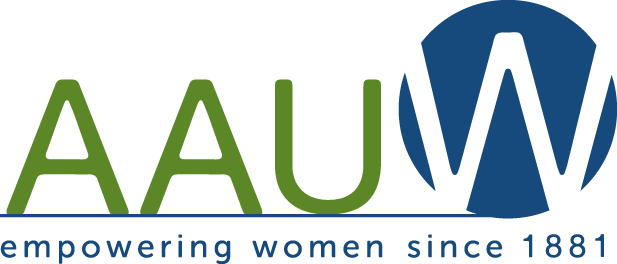 DIRECTORY INFORMATION:  please print	Today's Date_________________________________Name _________________________________________________________________________________________Address ______________________________________________________________________________________City _________________________________________ State __________________ Zip ______________Preferred email address _________________________________________________________________________________________Phone: 	Home _______________________		Cell ____________________________ College(s) / University(s) attended, Degree(s), Major:  (for new members only)__________________________________________________________________________________________________________________________________________________________________________________________________Birthday month __________________ / day _______________

How did you find us? (Circle one or more) (for new members only) Facebook.com       Meetup       Friend       Website     other_________________________________Select your appropriate membership category:  _____ 	New or Renew Membership $105  (National $72 + State $10 + Branch $23)		_____ 	Dual Member in WA State $23 (pay Branch dues only if another WA Branch is your primary branch)Mail your annual dues check for $             payable to AAUW Tacoma: Tacoma AAUW; P.O. Box 65303; University Place, WA 98464-1303				  						Revised 6/2023